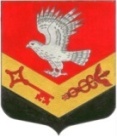 Муниципальное образование«ЗАНЕВСКОЕ   ГОРОДСКОЕ   ПОСЕЛЕНИЕ» Всеволожского муниципального района Ленинградской областиАДМИНИСТРАЦИЯ ПОСТАНОВЛЕНИЕ 24.10.2016 г.	№ 560дер. ЗаневкаО признании утратившим силу пункта 2 постановления администрации МО «Заневское городское поселение» от 06.04.2016 № 171 «Об утверждении административного регламента по предоставлению муниципальной услуги по присвоению и аннулированию адресов администрацией муниципального образования «Заневское городское поселение» Всеволожского муниципального района Ленинградской областиВ соответствии с Федеральным законом от 06.10.2003 № 131-ФЗ «Об общих принципах организации местного самоуправления в Российской Федерации», Уставом муниципального образования «Заневское городское поселение» Всеволожского муниципального района Ленинградской области, администрация муниципального образования «Заневское городское поселение» Всеволожского муниципального района Ленинградской области ПОСТАНОВЛЯЕТ: 	1. Признать утратившим силу пункт 2 постановления администрации МО «Заневское городское поселение» от 06.04.2016 № 171 «Об утверждении административного регламента по предоставлению муниципальной услуги по присвоению и аннулированию адресов администрацией муниципального образования «Заневское городское поселение» Всеволожского муниципального района Ленинградской области.	2. Настоящее постановление подлежит опубликованию в средствах массовой информации.	3. Настоящее постановление вступает в силу со дня его официального опубликования и распространяется на правоотношения, возникшие с 06.04.2016.	4. Контроль за исполнением настоящего постановления возложит на заместителя главы администрации по ЖКХ и градостроительству Мыслина С.В.Глава администрации                                                                                   А.В.Гердий